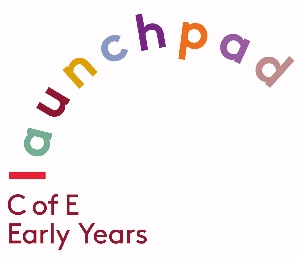 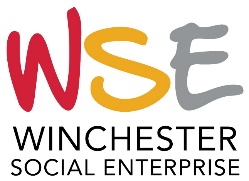 LAUNCHPAD APPLICATION FORM PART 2This monitoring form needs to be completed fully by all candidates. It will be removed by the person administrating the process. This information will not be used as part of the selection process and will enable the diocese to monitor the diversity of applicants applying for roles. Candidate Name:……………………………………………………………………..Job Applied for:	Deputy Manager – Pre-school BoldreReferences (three required)1. Present or most recent employer. Please indicate if we may approach them for reference now?  YES / NO  Name:Email Address:Telephone No:Occupation:2. Other. Please indicate if we may approach them for reference now?  YES / NO  Name:Email Address:Telephone No:Occupation:3. Other. Please indicate if we may approach them for reference now?  YES / NO  Name:Email Address:Telephone No:Occupation:1. What is your ethnic group?Church of England Confidential Declaration FormNotesThe Confidential Declaration Form must be completed by all those wishing to work with children and / or adults experiencing, or at risk of abuse or neglect. It applies to all roles, including clergy, employees, ordinands and volunteers who are to be in substantial contact with children and / or adults experiencing, or at risk of abuse or neglect. This form is strictly confidential and, except under compulsion of law, will be seen only by those involved in the recruitment / appointment process and, when appropriate, the Diocesan Safeguarding Adviser or someone acting in a similar role / position.  All forms will be kept securely in compliance with the Data Protection Act 1998.If you answer yes to any question, please give details, on a separate sheet if necessary, giving the number of the question which you are answering.Please note that the Disclosure and Barring Service (DBS) is an independent body, which came into existence on 1st December 2012.  It combines the functions of the Criminal Records Bureau (CRB) and the Independent Safeguarding Authority (ISA).Notes applicable to questions 1 and 2: Declare all convictions, cautions, warnings, and reprimands etc. that are not subject to the DBS filtering rules. Please also provide details of the circumstances and/or reasons that led to the offence(s).Broadly, where your position / role involves substantial contact with children and / or adults experiencing, or at risk of abuse or neglect (i.e. where you are eligible for an enhanced criminal records check) you will be expected to declare all convictions and / or cautions etc., even if they are ‘spent’ provided they have not been filtered by the DBS filtering rules.If your position / role does not involve substantial contact with children and / or adults experiencing, or at risk of abuse or neglect you should only declare ‘unspent’ and ‘unfiltered’ convictions / cautions etc.Convictions, cautions etc. and the equivalent obtained abroad must be declared as well as those received in the UK.
If you are unsure of how to respond to any of the above please seek advice from an appropriate independent representative (e.g. your solicitor) because any failure to disclose relevant convictions, cautions etc. could result in the withdrawal of approval to work with children and / or adults experiencing, or at risk of abuse or neglect. Although it is important to note that the existence of a conviction, caution etc. will not necessarily bar you from working with vulnerable groups unless it will place such groups at risk.Note: Make any statement you wish regarding any incident you wish to declareNote: Declare any complaints or allegations made against you, however long ago, that you have significantly harmed a child, young person or adult who is vulnerable.  Any allegation or complaint investigated by the police, Children’s Services, an employer, voluntary body or other body for which you worked must be declared.  Checks will be made with the relevant authorities.Note applicable to Q10: You are only required to answer this if you work from home with children. The DBS define home based working as where the applicant for the DBS check carries out some or all of his or her work with children or adults from the place where the applicant lives (this will include all clergy).  Note: All these matters will be checked with the relevant authoritiesDeclarationI declare the above information (and that on any attached sheets) is true, accurate and complete to the best of my knowledge.After I have been appointed I agree to inform my line manager or supervisor if I am charged, cautioned or convicted of any offence or if I become subject to a Police/Social Services/Social Work Department (Children or Adult’s Social Care) investigation. Signed:…………………………………….Full Name:……………………………………………………………………………..Date of Birth:………………………………..Address:………………………………………………………………………………………………………………………………………………………………………………………………..Date:………………………………………..Please return the completed form with your application form.Before an appointment can be made applicants who will have substantial contact with children and / or adults experiencing, or at risk of abuse or neglect  in their roles will be required to obtain an enhanced criminal record check (with or without a barred list check (as appropriate)) from the Disclosure and Barring Service.All information declared on this form will be carefully assessed to decide whether it is relevant to the post applied for and will only be used for the purpose of safeguarding children, young people and / or adults experiencing, or at risk of abuse or neglect.Please note that the existence of a criminal record will not necessarily prevent a person from being appointed, it is only if the nature of any matters revealed may be considered to place a child and / or an adult experiencing, or at risk of abuse or neglect at risk.This information will be kept in accordance with the Privacy Notice on our websiteREFERENCES AND RECRUITMENT MONITORING FORMA  WhiteA  WhiteA  WhiteA  WhiteA  WhiteA  WhiteA  WhiteA  WhiteWhite UKWhite UKIrishWhite non UKWhite non UKAny other white background
(please give details)Any other white background
(please give details)Any other white background
(please give details)B  MixedWhite and black CaribbeanWhite and black CaribbeanWhite and AsianWhite and AsianWhite and AsianWhite and black AfricanWhite and black AfricanAny other mixed background
(please give details)Any other mixed background
(please give details)Any other mixed background
(please give details)C  Asian or Asian BritishIndianIndianPakistaniPakistaniPakistaniBangladeshiBangladeshiAny other Asian background
(please give details)Any other Asian background
(please give details)Any other Asian background
(please give details)D  Black or black BritishBlack CaribbeanBlack CaribbeanBlack AfricanBlack AfricanBlack AfricanAny other black backgroundAny other black backgroundE  Chinese or other groupChineseChineseVietnameseVietnameseVietnameseAny other ethnic group (please give details)Any other ethnic group (please give details)Any other ethnic group (please give details)2.  GenderMaleMaleFemale3.  Age Group16 – 2516 – 2526 – 3536 – 4536 – 4546 – 5556 – 6556 – 6566 – 70Over 70Over 704.  DisabilityDo you consider yourself to have a disability or a long term health condition?Do you consider yourself to have a disability or a long term health condition?Do you consider yourself to have a disability or a long term health condition?Do you consider yourself to have a disability or a long term health condition?Do you consider yourself to have a disability or a long term health condition?Do you consider yourself to have a disability or a long term health condition?Do you consider yourself to have a disability or a long term health condition?YesYesNo1.Have you ever been convicted of or charged with a criminal offence or been bound over to keep the peace that has not been filtered in accordance with the DBS filtering rules? (Include both ‘spent’ and ‘unspent’ convictions)YES / NO2.Have you ever received a caution, reprimand or warning from the police that has not been filtered in accordance with the DBS filtering rules?YES / NO3.Are you at present (or have you ever been) under investigation by the police or an employer or other organisation for which you worked for any offence / misconduct?YES / NO4.Are you or have you ever been prohibited and / or barred from work with children and/or vulnerable adults?YES / NO5.Has a family court ever made a finding of fact in relation to you, that you have caused significant harm to a child and / or vulnerable adult, or has any such court made an order against you on the basis of any finding or allegation that any child and / or vulnerable adult was at risk of significant harm from you?YES / NO6.Has your conduct ever caused or been likely to cause significant harm to a child and / or vulnerable adult, and / or put a child or vulnerable adult at risk of significant harm?YES / NO7.To your knowledge, has it ever been alleged that your conduct has resulted in any of those things?YES / NO8.Have you ever had any allegation made against you, which has been reported/referred to, and investigated by the Police/Social Services/Social Work Department (Children or Adult’s Social Care)?YES / NOIf you reply yes to questions 7 and/or 8, please give details, which may include the date(s) and nature of the allegation, and whether you were dismissed, disciplined, moved to other work or resigned from any paid or voluntary work as a result.YES / NO9.Has a child in your care or for whom you have or had parental responsibility ever been removed from your care, been placed on the Child Protection Register or been the subject of child protection planning, a care order, a supervision order, a child assessment order or an emergency protection order under the Children Act 1989, or a similar order under any other legislation?YES / NO10.If you are working from home with children, is there anyone who is 16 years of age or over living or employed in your household who has ever been charged with, cautioned or convicted in relation to any criminal offence not subject to DBS filtering rules; or is that person at present the subject of a criminal investigation/pending prosecution?If yes, please give details including the nature of the offence(s) and the dates. Please give any   further details, such as the reasons or circumstances, which led to the offence(s)YES / NO / Not Applicable